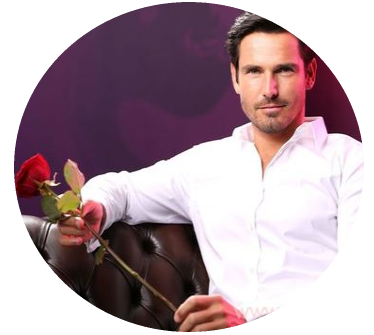 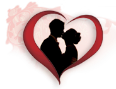 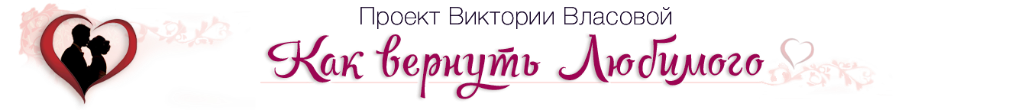 Чтобы определить подходит ли вам мужчина или нет ( с которым знакомитесь) нужно понять какие критерии для вас важны, какими качествами должен обладать человек. И оценивать, сравнивать его по данной табличке.  Со стороны смотреть на человека. Сравнивать на сколько человек совпадает с вашей идеальной картиной. И стоит ли вообще его возвращать и боротьсяСреднестатистическое данное найти. Если из 10 качеств, которые вы написали у мужчины 6 или 7 есть критерий, то это хорошо, нам подходит, стоит приложить усилия. Если из 10 лишь 2-3, то стоит забытьКто в паре много лет, вам будет к чему стремитсяКак ваш мужчина выглядит? Рост вес?Как он выглядит? Рост вес?Сколько он в месяц зарабатывает?Черты его  характера?Его вредные и хорошие привычкиКак он относится к вамКак он относится к окружающим?Какими качествами характера он обладает?Манера поведения?Социальный статус:Его хобби, увлечения?Образ жизни?Его родные, близкие, друзья?